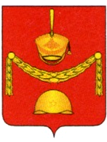 АДМИНИСТРАЦИЯПОСЕЛЕНИЯ РОГОВСКОЕ В ГОРОДЕ МОСКВЕпроектПОСТАНОВЛЕНИЕО внесении изменений в постановление администрации поселения Роговское в городе Москве от 20.12.2022 №70В соответствии с пунктом 1 статьи 179 Бюджетного кодекса Российской Федерации, Федеральным законом от 06.10.2003 №131-ФЗ «Об общих принципах организации местного самоуправления в Российской Федерации», Законом города Москвы от 06.11.2002 №56 «Об организации местного самоуправления в городе Москве», решением Совета депутатов поселения Роговское в городе Москве                  от 13.04.2023 № 54/1 «О внесении изменений в решение Совета депутатов поселения Роговское от 15 декабря 2022 года № 49/2», Уставом поселения Роговское, администрация поселения Роговское в городе МосквеП О С Т А Н О В Л Я Е Т:        1.Внести изменение в постановление администрации поселения Роговское в городе Москве от 20.12.2022 №70 «Об утверждении муниципальной программы «Адресная социальная помощь, дополнительные меры социальной поддержки жителям поселения Роговское и пенсионное обеспечение муниципальных служащих на 2023-2025 годы», изложив приложения 1,2 в новой редакции, согласно приложениям 1, 2 к настоящему постановлению.       2.Настоящее постановление подлежит опубликованию в бюллетене «Московский муниципальный вестник» и размещению на официальном сайте поселения Роговское в городе Москве.       3.Контроль за исполнением настоящего постановления остается за главой администрации.Глава администрации                                                                            А.В. ТавлеевПриложение 1к постановлению администрации  поселения Роговское в городе Москвеот 10.05.2023 № 30   Приложение 1к постановлению администрации  поселения Роговское в городе Москвеот 20.12.2022 № 70   ПАСПОРТ МУНИЦИПАЛЬНОЙ ПРОГРАМЫ «АДРЕСНАЯ СОЦИАЛЬНАЯ ПОМОЩЬ, ДОПОЛНИТЕЛЬНЫЕ МЕРЫ СОЦИАЛЬНОЙ ПОДДЕРЖКИ ЖИТЕЛЯМ ПОСЕЛЕНИЯ РОГОВСКОЕ И ПЕНСИОННОЕ ОБЕСПЕЧЕНИЕ МУНИЦИПАЛЬНЫХ СЛУЖАЩИХ НА 2023-2025 ГОДЫ»1. Содержание проблемы и обоснование необходимости ее решения программно-целевым методом        Программа направлена на Повышение качества и уровня жизни граждан, имеющих постоянную регистрацию и постоянное место жительства в поселение Роговское.Целевая группа Программы - граждане, нуждающиеся в социальной защите поселения Роговское.Решение вышеперечисленных задач невозможно без активного участия Администрации поселения Роговское. 2. Основная цель, задачи и направления реализации Программы        Основной целью муниципальной программы является Повышение качества и уровня жизни граждан, имеющих постоянную регистрацию и место жительства в поселение Роговское.-своевременное и полное предоставление мер социальной поддержки гражданам, имеющим постоянную регистрацию и место жительства в поселение Роговское;-повышение качества социального обслуживания, предоставляемых социальных и реабилитационных услуг;-осуществление социальной адаптации и защиты;-повышение качества работы по профилактике семейного неблагополучия, безнадзорности и беспризорности несовершеннолетних;                                                     -правовая защита и социальная поддержка молодежных и детских общественных объединений;-улучшение взаимодействия с социально ориентированными некоммерческими организациями.3. Ресурсное обеспечение программыФинансирование программы осуществляется за счёт средств бюджета поселения Роговское.Общий объем финансирования программы составляет 11 671 000 руб.В том числе:2023 год – 4 357 000 руб.2024 год – 3 657 000 руб.2025 год – 3 657 000 руб.4. Механизм реализации ПрограммыРеализация Программы осуществляется на основе исполнителей, а задачей Администрации поселения Роговское является организационное, информационное, методическое и финансовое обеспечение реализации программных мероприятий.5. Оценка эффективности реализации ПрограммыЭффективность реализации Программы будет заключаться в следующем:-повышение качества и уровня социальной жизни жителей поселения Роговское-единовременная материальная помощь малообеспеченным гражданам, попавшим в трудную жизненную ситуацию, имеющих постоянную регистрацию и фактическое проживание на территории поселения Роговское-снижение роста безработицы среди молодежи, рост общественно-гражданской и деловой активности населения.Приложение 2к постановлению администрации  поселения Роговское в городе Москве          от 10.05.2023 № 30   Приложение 2к постановлению администрации  поселения Роговское в городе Москвеот 20.12.2022 № 70   Программные мероприятия в рамках реализации муниципальной программы «Адресная социальная помощь, дополнительные меры социальной поддержки жителям поселения Роговское и пенсионное обеспечение муниципальных служащих на 2023-2025 годы»  От  10.05.2023№ 30Ответственный исполнитель программы Заместитель главы администрации Ждакаева Л.И.Соисполнители программынетУчастники программы Администрация поселения РоговскоеПодпрограмма (подпрограммы) (при наличии) 1.Адресная социальная помощь, дополнительные меры поддержки жителям поселения Роговское.2.Пенсионное обеспечение муниципальных служащих.Цели программыПоддержка малообеспеченных групп населения и граждан, оказавшихся в трудной жизненной ситуацииЗадачи программы Адресное и рациональное использование бюджетных средств.Обеспечение   деятельности   общественных организаций поселения. Повышение качества и уровня жизни граждан, имеющих постоянную регистрацию и место фактического проживания в поселении Роговское.Своевременное и полное предоставление мер социальной поддержки гражданам, имеющим постоянную регистрацию и место фактического проживания в поселении Роговское.Повышение качества работы по профилактике семейного неблагополучия, безнадзорности и беспризорности несовершеннолетних, правовая защита и социальная поддержка молодежных и детских общественных объединений.Целевые показатели (индикаторы) программы1233 человекаЭтапы и сроки реализации программы2023г-2025гОбъемы бюджетных ассигнований программыОбщий объем финансирования программы составляет 11 671,00 тыс. руб. в том числе:2023 год – 4 357 000 руб.2024 год – 3 657 000 руб.2025 год – 3 657 000 руб.Ожидаемые результаты реализации программыПовышение качества и уровня социальной жизни жителей поселения Роговское.Пенсионное обеспечение муниципальных служащих.№п/пМероприятияИсточник исполненияОбъем   финансирования, тыс. руб.Объем   финансирования, тыс. руб.Объем   финансирования, тыс. руб.Объем   финансирования, тыс. руб.Целевые показатели (индикаторы (программы)№п/пМероприятияИсточник исполненияВсего по программе 2023 год2024 год2025 годЦелевые показатели (индикаторы (программы)123456781Подпрограмма: «Адресная социальная помощь, дополнительные меры социальной поддержки жителям поселения Роговское»Подпрограмма: «Адресная социальная помощь, дополнительные меры социальной поддержки жителям поселения Роговское»Подпрограмма: «Адресная социальная помощь, дополнительные меры социальной поддержки жителям поселения Роговское»Подпрограмма: «Адресная социальная помощь, дополнительные меры социальной поддержки жителям поселения Роговское»Подпрограмма: «Адресная социальная помощь, дополнительные меры социальной поддержки жителям поселения Роговское»Подпрограмма: «Адресная социальная помощь, дополнительные меры социальной поддержки жителям поселения Роговское»Подпрограмма: «Адресная социальная помощь, дополнительные меры социальной поддержки жителям поселения Роговское»1Адресная социальная помощь, дополнительные меры социальной поддержки жителям поселения РоговскоеБюджет поселения Роговское8 945 0003 115 0002 915 0002 915 000208 чел. за 2023г.172 чел. за 2024г.172 чел. за 2025г.2Организация отдыха детей из социально нуждающихся семей и приобретение новогодних подарковБюджет поселения Роговское1 260 000420 000420 000420 000246 чел. за 2023 г.246 чел. за 2024 г.172 чел. за 2025 г.3Дополнительные меры социальной поддержки по организации погребения и оплаты ритуальных услуг членам семьи, в случае гибели, участника СВОБюджет поселения Роговское300 000300 0000,00,02 чел. за 2023 г.4Дополнительные меры социальной поддержки участникам СВО при получении увечийБюджет поселения Роговское200 000200 0000,00,03 чел. за 2023 г.Итого по разделу 110 705 0004 035 0003 335 0003 335 0001 221 чел.2Подпрограмма: «Пенсионное обеспечение муниципальных служащих»Подпрограмма: «Пенсионное обеспечение муниципальных служащих»Подпрограмма: «Пенсионное обеспечение муниципальных служащих»Подпрограмма: «Пенсионное обеспечение муниципальных служащих»Подпрограмма: «Пенсионное обеспечение муниципальных служащих»Подпрограмма: «Пенсионное обеспечение муниципальных служащих»Подпрограмма: «Пенсионное обеспечение муниципальных служащих»1Пенсионное обеспечение муниципальных служащихБюджет поселения Роговское966,00322,00322,00322,004 чел. за 2023 г.4 чел. за 2024 г.4 чел. за 2025 г.Итого по разделу 2966,00322,00322,00322,0012 чел.ВСЕГО  Всего11 671 0004 357 0003 657 0003 657 0001 233 чел.Бюджет поселения11 671 0004 357 0003 657 0003 657 0001 233 чел.Субсидии г.Москвы0,00,00,00,00